WHEEL of “TELL us WHO you ARE!!!!!!!!!!!!!!”Take a few minutes to think about possible answers to all the questions:  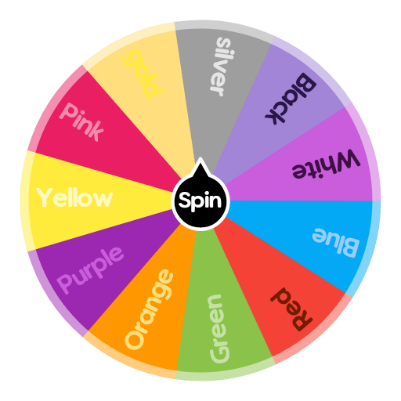 Red: What fictional place would you most like to go?Books, movies, video games, nothing is off-limits. The fictional world is your oyster.
Or, what decade would you visit if you could time travel? Yellow:What is the best gift you have ever received? Explain. Green:What would be your ideal vacation? Beautiful cities around the world – visiting shops, cafes and galleries? Or nature focused: sandy beaches and/or mountain adventure trips.Or: tell us about an adventure and/or awesome vacation you have gone on!Purple: If you could magically wake up with a creative talent tomorrow morning, what would it be? Play a musical instrument? Artist? Dance? Singer? Actor? Explain. Blue:If you woke up as (name any famous person or fictional character, dead or alive), who would you be and why? What is the first thing you would do? Orange:Two truths and Lie! Can you guess the lie? 